Assignment 4Due Date: 10 May 2015-  -  -  -  -  -  -  -  -  -  -  -  -  -  -  -  -  -  -  -  -  -  -  -  -  -  -  -  -  -  -  -  -  -  -  -  -  -  -  -  -  -  -  Determine whether the statement is true or false:A linear transformation preserves the operations of vector addition and scalar multiplication. (True). If the linear transformation   is both one-to-one and onto, then it is an  isomorphism.  (True). If we interchange two rows in an identity matrix, then it will not have an LU-decomposition.  (True). Every square matrix has an LU-decomposition.  (False). LU decompositions are unique. (False).Simplex method is an iterative procedure for solving LPP in finite number of steps.  (True).The solution set of a system of linear equation is bounded if it can be enclosed by a circle.  (True).-  -  -  -  -  -  -  -  -  -  -  -  -  -  -  -  -  -  -  -  -  -  -  -  -  -  -  -  -  -  -  -  -  -  -  -  -  -  -  -  -  -  -  For Each Question, Choose the Correct Answer from the Multiple-Choice List.One of the following matrices has no LU-decomposition                   c)              d)   Let  be a linear transformation, then:The kernel of  is a subspace of The kernel of  is a subspace of The range of  is a subspace of None.Graphical method can be applied to solve LPP when there are only:One variable.Two variables.Three variables.None. Let  be the multiplication by   then will be equal to:T − 1(x, y) = (x – 2y, − 2x + 3/2y)T − 1(x, y) = (x – 1/2y, − 2x + 5y)T − 1(x, y) = (x – 1/2y, − 2x + 3/2y)T − 1(x, y)  = (x – 1/2y,  2x + 3/2y)Solve the following questions:Determine whether the function , where is linear?Hint: check if this transformation preserves additivity. Solution: We have  So, T does not preserve additivity. So, T is not linear.Let Write down the standard matrix of , and compute Solution:A= Find an LU-decomposition of the following matrix:Solution: , So .Note: factorization is not unique.. Find the singular values of the matrix A if given the following matrix: .Solution: The characteristic equation for the matrix is:.The eigenvalues are 1,2 and 3.Then the singular values of A are 1, ,and .Using graphical method to solve the Linear Programming Problem.Maximize         Subject to               Solution: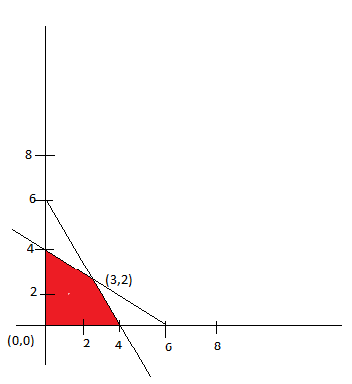 The maximum value is  at the point Coordinates(0,0)(0,4)(4,0)(3,2)